ZNANOST, MIKROSKOP, CELICA			IME IN PRIIMEK:38-34=odl(5)    33,5-29,5=pdb(4 )    29-24=db(3)     23,5-19=zd(2)     18,5-0=nzd(1)Prepovedano je gledanje k sosedu in prepisovanje z »učnih listkov«. Zaupajte v svoje sposobnosti. Želim vam veliko uspeha.1. S katerega znanstvenega področja biologije bo diplomirala študentka Marija, katere diplomska naloga nosi naslov Popis vodnih nevretenčarjev v Trboveljščici? (1)_________________________________2. Za Marijo najtežji oreh na fakulteti je bil izpit, ki je zajemal snov iz nastanka življenja na Zemlji, iz razvoja življenja ……… S področja katere biološke vede je imela Marija težave? (1)_______________________________3. a) Marija je imela v diplomski nalogi veliko prilog z risbami nevretenčarjev in njihovi opisi. Na sliki imate štiri ličinke žuželk. Opišite jih tako, da boste napisali po dva kakovostna in dva količinska podatka o teh živalih. (2)		______________________________________________________________________________________________________________________________________________________________		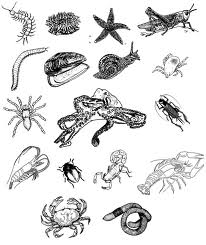 b) Kako bi nastavil poskus, s katerim bi ugotovili, katra temperatura je najbolj ugodna za razmnoževanje žuželk v vodi? Načrtujte ga. (2)______________________________________________________________________________________________________________________________________________________________________________________________________________________________________________________c) Poleg ličink žuželk živijo v vodi tudi številni drugi organizmi: rake, pijavke, polži, bakterije in seveda tudi alge, mahovi…	Rake, pijavke, polži, alge … so po svoji celični organizaciji _____________________	Bakterije in arheje pa so ________________________ (1)d) Kako smo razložili biološki koncept »snov in energija«? (1)______________________________________________________________________________________________________________________________________________________________________________________________________________________________________________________4. Pri vaji smo uporabili epruveto, v katero smo dali indikator fenol rdeče. Čemu je služila ta epruveta? (1)_________________________________________________________________________________5. Molekule vode so polarne. Kaj pomeni, da je molekula polarna? (1)____________________________________________________________________________________________________________________________________________________________________6. Ioni v celici so obdani s plašči vodnih molekul (hidratacijskim ovojem). Narišite natrijev ion obdan s hidratacijskem ovojem. (Za hidratacijski ovoj uporabi naslednjo shemo                                  ) (1)7. Kaj vemo o gostoti vode in kako ta lastnost vode vpliva na življenje organizmov v njej? (1)____________________________________________________________________________________________________________________________________________________________________8. Zakaj je vezana voda zelo pomembna za prezimovanje rastlin? (1)____________________________________________________________________________________________________________________________________________________________________9. V celici so številne organske in anorganske snovi. Poimenujte dve najpomembnejši anorganski snovi v naših celicah. (1)___________________________ 				____________________________10. Dopiši ustrezne manjkajoče dele preglednice: (Poglej prvi zgled). - ime organske snovi- vrsto organske snovi (beljakovina, OH, nukleinska kislina, lipid)- ter njihov pomen v celici oziroma organizmu. (5)11. Fosfolipidi, ki gradijo celično membrano imajo: (1)polarne fosfatne glavice in polarne maščobne repkepolarne fosfatne glavice in nepolarne maščobne repkenepolarne fosfatne glavice in polarne maščobne repkenepolarne fosfatne glavice in nepolarne maščobne repke12.  a) Na sliki sta dve molekuli ogljikovih hidratov. Kateri? (1)A _______________________					B _________________________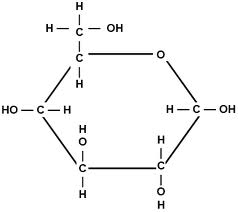 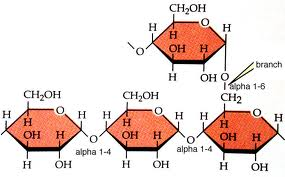 b) S povezovanjem molekul A nastanejo molekule B. Kako se imenuje vez,  ki pri tem nastane, in kaj je še stranski produkt te reakcije? (2)Vez se imenuje ________________. Stranski produkt je _____________.c) Poimenujte dva dela rastline, v katerih rastlina kopiči snov B? (1)___________________						___________________________d) Kako se imenuje molekula, ki se kopiči v naših mišicah in jetrih  in je po zgradbi podobna molekuli B? (1)__________________________________________13. Na sliki je beljakovinska molekula. a) Na sliki obkrožite eno osnovno enoto te molekule. (1)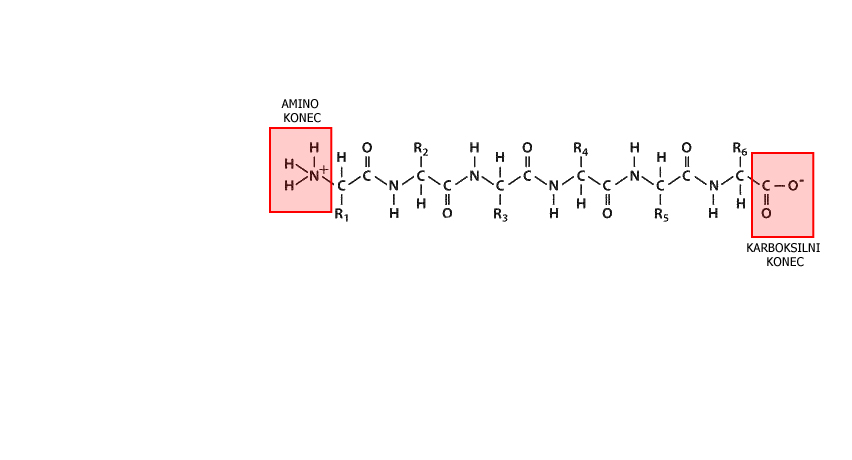 b) Kako imenujemo osnovne enote te molekule in kako se imenuje vez med osnovnimi monomeri? (2)____________________________				__________________________c) Kje v celici poteka sinteza teh molekul? (1)_______________________________d) Vsak tak monomer je določen s »šifro«, ki jo imenujemo genski kod. Kako je sestavljen genski kod? (1)________________________________________e) Genski kod je pri vseh živih bitjih enak. Kaj lahko sklepamo iz tega? (1)__________________________________________________14. Nukleinske kisline najdemo v: (1)samo v jedrih evkariontskih celicv vseh živih celicahv razmnoževalnih celicahv jedru, ribosomih in lizosomih15. Koliko različnih dušikovih organskih baz sestavlja nukleinske kisline? (1)4			d) 851016. Katera od naslednjih shem prikazuje pravilno obliko nukleotida? (1)citozin-deoksiriboza-fosfaturacil-deoksiriboza-fosfattimin-riboza-fosfatgvanin-glukoza-fosfat17. V katerem delu celičnega cikla se DNK podvoji? (1)takrat, ko se začne sinteza beljakovinpreden se začne delitev jedramed ločevanjem kromatida v metafazipo tem, ko se oblikujejo niti delitvenega vretena18. Na shemi je molekula DMK.a) Na shemi A obkrožite en nukleotid. (1)	A 	B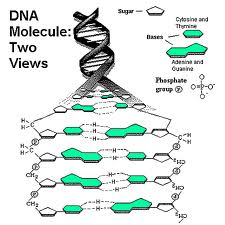 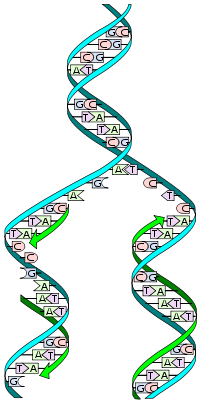 b) Molekulo DNK gradita 2 polinukleotidni verigi v obliki dvojne vijačnice. V shemi B označite in poimenujte vezi, ki povezujeta obe polinukleotidni verigi med seboj. (1)c) Molekula DNK ima dve pomembni funkciji. Kako se imenuje proces, ki poteka v celičnem jedru ob molekuli DNK in ga prikazuje shema B? (1)_________________________________Dodatna naloga: Pod kolikokratnimi povečavami lahko mikroskopiramo? (4) (2)Organska molekulaVrsta organske molekulePomen v celici ali organizmuGlukozaOHSproten vir E v vseh celicahZaloga hrane v jajčnem rumenjakuHemoglobinOH, ki vsebuje dušikPospešujejo procese v celicahRiboza